Clase :		Nombre : 					Apellido :Corto: Cuánto. Más allá del dinero.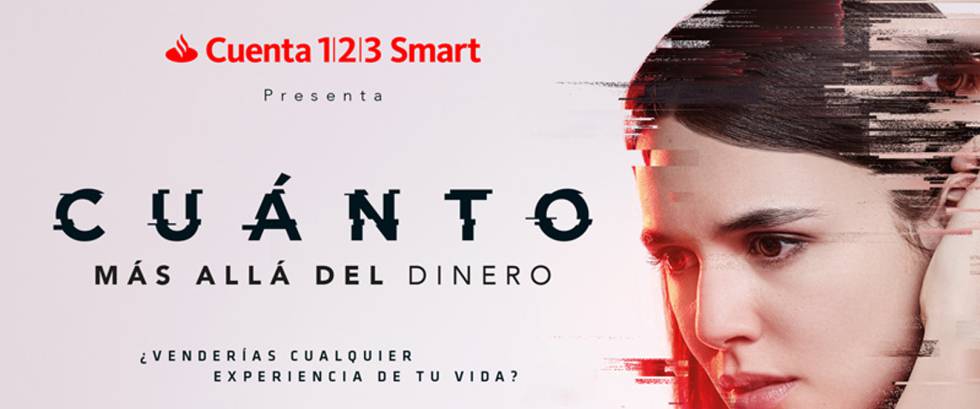 Travail à réaliser à partir du site espagnolchassain onglet « Terminale » et à me renvoyer via ma messagerie : chassainf@gmail.com.Jour : 1I ) CO : Visiona el cortometraje y contesta en español a la preguntas siguientes :Resume con tu propias palabras el argumento del cortometraje.Explica por qué podemos decir que María (la amiga de Lucía) representa el hilo que la mantiene liada a la realidad. ¿Cuál es el objeto que también tiene esta función?Al fin y al cabo, ¿Por qué Lucía vende sus recuerdos?Explica la última escena.Jour : 2II ) CO / EE : Escucha la entrevista de la actriz Ariana Ugarte (Lucía) entre los minutos 2.55 y 3.44 : ¿Estás de acuerdo con su propósito? Justifica.III)  Choisir l’un des deux sujets d’expression écrite au choix :EE : Sujet 1 :¿Qué piensas de los servicios propuestos por la empresa Leteo? ¿Por qué podemos decir que esta empresa ilustra un ejemplo de la noción “idea de progreso”.2) EE : Sujet 2 :Sumérgete en tu pasado. Mira hacia tu interior. Narra esa experiencia única cinco estrellas que tiene un valor incalculable para ti.Ten en cuenta los siguientes puntos:tienes que emplear los tiempos del pasado de forma correctaseñala cuándo tuvo lugar la experienciadescribe dónde tuvo lugar la experienciapara "colorear" la experiencia introduce detalles sensoriales: visuales, auditivos, olfativos, gustativos y táctilespara emocionar con tu experiencia, indica cómo te sentiste.